ประเภทอะไหล่คุณลักษณะของอะไหล่ราคาการรับประกัน/การดูแลรักษากลุ่มน้ำมันหล่อลื่นน้ำมันเครื่องยนต์สังเคราะห์SAE 5W-30 ACEA A3/B4-16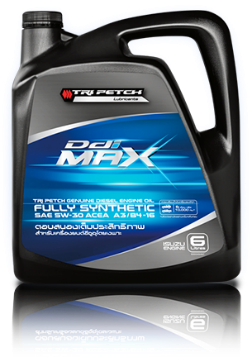 ปกป้องเครื่องยนต์จากการสึกหรอป้องกันการก่อตัวของตะกอนยางเหนียวและคราบเขม่าคงประสิทธิภาพน้ำมันเครื่องตลอดอายุการเปลี่ยนถ่ายลดการสิ้นเปลืองน้ำมันเชื้อเพลิงภายใต้สภาวะการขับขี่ด้วยความเร็วสูงรุ่นรถที่แนะนำ รถปิกอัพ / รถยนต์นั่งอเนกประสงค์6 ลิตร ราคา 1,515 บาท 1 ลิตร ราคา 253 บาทน้ำมันเครื่องกึ่งสังเคราะห์SAE 10W-30 API CI-4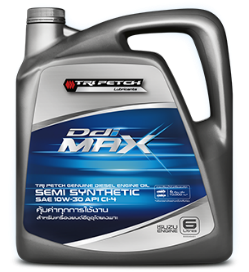 ปกป้องเครื่องยนต์จากการสึกหรอป้องกันการก่อตัวของตะกอนยางเหนียวและคราบเขม่าคงประสิทธิภาพน้ำมันเครื่องตลอดอายุการเปลี่ยนถ่ายรุ่นรถที่แนะนำ รถปิกอัพ / รถยนต์นั่งอเนกประสงค์6 ลิตร ราคา 937 บาท1 ลิตร ราคา 156 บาทน้ำมันเครื่องSAE 15W-40 API CH-4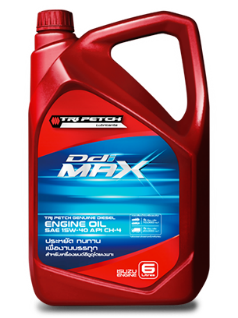 ปกป้องเครื่องยนต์จากการสึกหรอด้วยฟิล์มน้ำมันที่แข็งแรงในทุกสภาวะการขับขี่ป้องกันการก่อตัวของตะกอนยางเหนียวและคราบเขม่ารุ่นรถที่แนะนำ รถบรรทุก / รถปิกอัพ6 ลิตร ราคา 706 บาท1 ลิตร ราคา 118 บาทน้ำมันเกียร์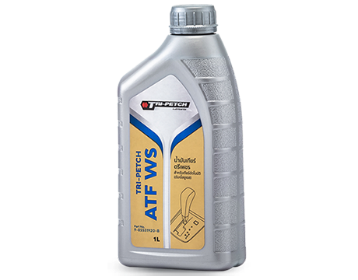 หล่อลื่นและป้องกันการสึกหรอของระบบเกียร์ป้องกันการเกิดสนิมของชิ้นส่วนในระบบเกียร์ระบายความร้อนภายในระบบเกียร์ติดต่อสอบถามเจ้าหน้าที่น้ำมันเบรก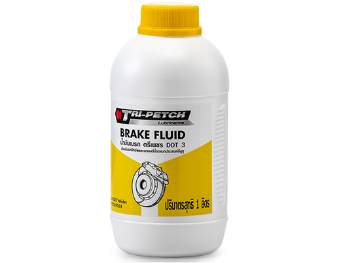 ส่งถ่ายแรงดันไปยังลูกสูบเบรกเพื่อทำการชะลอความเร็วหรือหยุดรถติดต่อสอบถามเจ้าหน้าที่ตรวจสอบหรือเปลี่ยนทุกๆ20,000 กม. หรือ 24 เดือน(แล้วแต่อย่างใดอย่างหนึ่งจะถึงก่อน)น้ำมันพวงมาลัยเพาเวอร์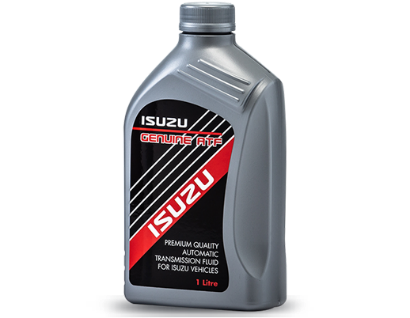 ช่วยส่งถ่ายกำลังการหมุนพวงมาลัยทำให้บังคับทิศทางการขับขี่ได้ง่ายขึ้นติดต่อสอบถามเจ้าหน้าที่ตรวจสอบทุกๆ 10,000 กม. หรือ 6 เดือนหรือ เปลี่ยนทุกๆ 40,000 กม.หรือ 24 เดือน(แล้วแต่อย่างใดอย่างหนึ่งจะถึงก่อน)น้ำยาหล่อเย็น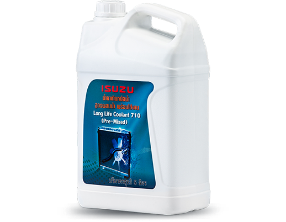 ช่วยถ่ายเทความร้อนที่เกิดจากเครื่องยนต์ป้องกันการเกิดตะกรันในหม้อน้ำและป้องกันสนิมภายในระบบหล่อเย็นติดต่อสอบถามเจ้าหน้าที่-กลุ่มไส้กรองไส้กรองน้ำมันเครื่อง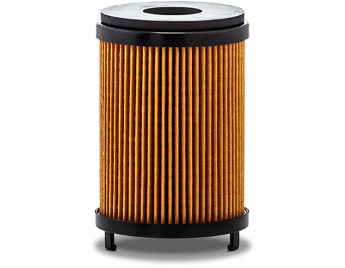 กรองสิ่งสกปรกในน้ำมันเครื่อง เพื่อประสิทธิภาพการหล่อลื่นและการไหลเวียนของระบบหล่อลื่นภายในเครื่องยนต์ติดต่อสอบถามเจ้าหน้าที่ควรเปลี่ยนทุกๆ20,000 กม. หรือ 12 เดือนไส้กรองน้ำมันเชื้อเพลิง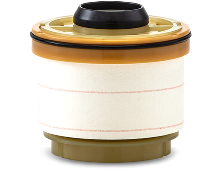 กรองและดักสิ่งสกปรกในน้ำมันเชื้อเพลิงทำให้สามารถจ่ายน้ำมันเชื้อเพลิงที่สะอาดเพื่อการเผาไหม้ที่มีประสิทธิภาพติดต่อสอบถามเจ้าหน้าที่เปลี่ยนใหม่เมื่อไฟเตือนไส้กรองน้ำมันเชื้อเพลิงติด หรือเปลี่ยนทุกๆ 40,000 กม. หรือ 24 เดือนไส้กรองอากาศ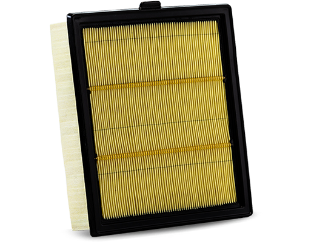 กรองดักฝุ่นละอองและสิ่งสกปรกในอากาศไม่ให้เข้าไปในเครื่องยนต์ เพื่อป้องกันการเสียหายของชิ้นส่วนหรืออุปกรณ์ของเครื่องยนต์ติดต่อสอบถามเจ้าหน้าที่ตรวจสอบทุกๆ 10,000 กม. หรือ 6 เดือนและเปลี่ยนทุกๆ 40,000 กม.หรือ 24 เดือนไส้กรองแอร์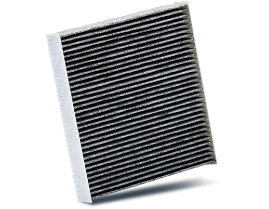 กรองดักฝุ่นและสิ่งสกปรกไม่ให้เข้าไปภายในระบบปรับอากาศติดต่อสอบถามเจ้าหน้าที่ตรวจสอบทุกๆ 10,000 กม. หรือ 6 เดือนและเปลี่ยนทุกๆ 20,000 กม.หรือ 12 เดือนกลุ่มช่วงล่างโช้กอัพ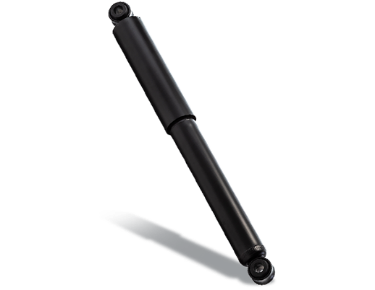 ลดแรงกระแทกและช่วยในการยึดเกาะถนนขณะขับขี่ช่วยรักษาการทรงตัวของรถขณะขับขี่บนทางโค้งหรือหลบหลีกสิ่งกีดขวางติดต่อสอบถามเจ้าหน้าที่ถ้าตรวจสอบพบการรั่วซึมให้ทำการเปลี่ยนอะไหล่ใหม่ทันทีลูกปืนล้อ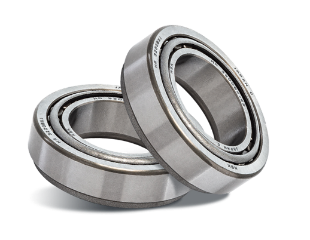 รองรับน้ำหนักและลดแรงเสียดทานจากการหมุนของล้อติดต่อสอบถามเจ้าหน้าที่เปลี่ยนจาระบีลูกปืนล้อ ทุกๆ 30,000 กม.หรือ 18 เดือน(แล้วแต่อย่างใดอย่างหนึ่งจะถึงก่อน)กลุ่มเบรกและคลัตซ์ผ้าเบรก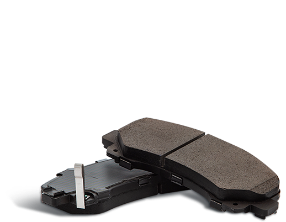 ช่วยสร้างแรงเสียดทานกับจานเบรกเพื่อชะลอความเร็วหรือหยุดรถติดต่อสอบถามเจ้าหน้าที่ตรวจสอบทำความสะอาดทุกๆ 10,000 กม. หรือ 6 เดือน(แล้วแต่อย่างใดอย่างหนึ่งจะถึงก่อน)คลัตช์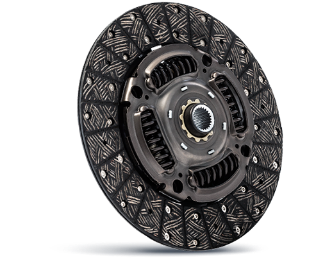 ตัดต่อกำลังจากเครื่องยนต์ เพื่อใช้ในการเปลี่ยนเกียร์และลดการสั่นสะเทือนขณะตัดต่อกำลังติดต่อสอบถามเจ้าหน้าที่ตรวจสอบระยะฟรีและช่วงเหยียบของคันเหยียบคลัตช์ ทุกๆ 10,000 กม. หรือ 6 เดือนหรือ เปลี่ยนน้ำมันคลัตช์ทุกๆ 40,000 กม. หรือ 24 เดือน(แล้วแต่อย่างใดอย่างหนึ่งจะถึงก่อน)กลุ่มยางและแบตเตอรี่ยางรถยนต์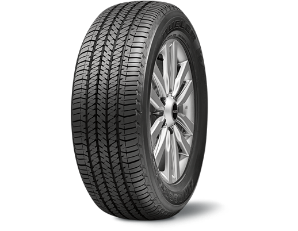 รับน้ำหนักรถ และการบรรทุกเปลี่ยนทิศทางถ่ายทอดแรงพลังการขับเคลื่อนและหยุดลดแรงสั่นสะเทือนจากพื้นถนนติดต่อสอบถามเจ้าหน้าที่เช็กความลึกร่องดอกยางรถแบตเตอรี่รถยนต์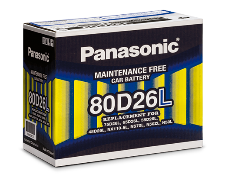 *ข้อมูลยังไม่update*ติดต่อสอบถามเจ้าหน้าที่พร้อมรับประกันนานถึง 18 เดือน หรือ 30,000 กิโลเมตร!**หมายเหตุ เงื่อนไขการรับประกันเป็นไปตามที่บริษัทฯ กำหนด